Product and Company IdentificationIdentity (as used on label & list):	EasyDECON Part 1Product Description:	Water Soluble Surfactants and WaterIntended Use:	Disinfectant, Mildewstat, Virucide, only for use when added toEasyDecon Part 2Supplier Details:	EFT Holdings Inc.1275 Rock Creek Circle Lafayette, CO 80026303-309-6309Emergency TelephoneNumber (with hours of operation)	1-800-424-9300 (24/7)Hazards IdentificationHazardous Classification: Pictogram: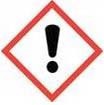 Signal word:	DangerHazard Statement: Causes skin burns, causes eye injury, harmful if swallowed or inhaledUnder conditions of intended use this product is not considered hazardous and does not pose a risk to health. Overview; Ingredients not listed as a carcinogen by IARC, NTP, or OSHADOT Hazard Class:	Not Applicable Threshold Value Limit (TLV):	Not DeterminedSigns and Symptoms of Exposure:Eyes	Will cause irritation and inflammation characterized by redness, watering, and itching; depending on length of exposure, solution concentration and first aid measures provided.Skin	Causes skin irritation characterized by reddening.  Prolonged contact with product may cause discomfort, no adverse effects expected form absorption of material through skin.Ingestion	Not expected to be a primary route of exposure, will produce gastrointestinal discomfort.Inhalation		Not expected to be a primary route of exposure, vapors or mists in unusually high concentration, in poorly ventilated areas may cause irritation of nose and throat characterized by coughing.Composition/ Information on IngredientsThis is a proprietary formula. The active ingredient is a cationic surfactant.First Aid MeasuresInhalation:	Remove to fresh air.  If irritation persists, seek medical attention. If breathing has stopped, assist ventilation with a mechanical device or use rescue breathing with a pocket mask.Skin:	Wash skin with waterEyes:	Flush with water for 15 minutes. If eye irritation persists, seek medical attention.Ingestion:	If swallowed, get immediate medical attention or advice. If victim is conscious and able to swallow, give large amounts of water. Do not give anything by mouth to the person who is unconscious or convulsing. Do not induce vomiting unless directed by a physician.Fire Fighting MeasuresSpecial Fire Fighting Procedures:   NFPA Code: Health 1, Fire 0, Reactivity 0Use water spray to cool fire-exposed surfaces to prevent over-pressure of containers and to protect personnel. Use air-supplied breathing equipment for enclosed areas.Accidental Release MeasuresContainment Procedures	Stop flow of material if without risk. Dike spill with inert absorbent. Block any potential routes to water systems, sewers, streams, lakes, etc.Clean-Up Procedures	Wear appropriate protective equipment and clothing. Absorb with inert absorbent, shovel material into appropriate container for disposal.Evacuation Procedures	Keep unnecessary personnel away.Handling and StorageHandling Procedures	Avoid contact with skin and eyes. Observe good industrial hygiene practices and wash thoroughly after handling.Technical Measures	Work practices should minimize contact.Technical Precautions	Local exhaust is normally not required unless the process produces a mist.Storage Procedures	Store in closed vented original container, in well ventilated place, away from strong acids.Prevent from freezing.  If frozen, move to warm area.Exposure Controls/ Personal ProtectionVentilation Engineering Controls:	Ventilation should effectively remove and prevent any buildup ofany vapor or mist generated from the use of this productPersonal Protection Equipment (PPE)Respiratory Protection:	If ventilation is not sufficient to effectively prevent buildup of aerosolsor vapors, appropriate NIOSH/MSHA rated respiratory protection must Be provided.Skin Protection:	Use Impervious gloves. Use of impervious apron and boots are recommendedEye/Face Protection:	Wear safety glasses, chemical goggles or a full face shield.Other Protective Clothing / Equipment:NonePhysical and Chemical PropertiesPhysical State	LiquidAppearance and Color	Light yellow to water white liquidBoiling Point (O F)	212O FOdor	AmmoniacalVapor Pressure (mmHg)	Equivalent to water Vapor Density (air=1) less than	Equivalent to water Solubility in Water	CompleteSpecific Gravity (H2O=1)approximately	1.09Burning Properties	Oxides of carbon and nitrogen may be produced after all moisture Is boiled offFlammability	Not FlammableExplosive Properties	Not ExplosiveFlashpoint	Not applicableAuto-ignition temperature	Not applicableDecomposition temperature	Not applicablepH of Product	10.7Evaporation Rate (water=1)	< 1Viscosity	≈ waterStability and ReactivityChemical Stability:	This is a chemically stable material.Conditions to Avoid:	Heat from fire sufficient to overpressure container.Materials to Avoid:	Strong acidsHazardous Decomposition or Byproducts:	Material will not decompose in use or storage. Oxides of carbon,Nitrogen may be produced after all moisture is boiled off in a fire.Hazardous Polymerization	Will not occur.Toxicological InformationEyes	Will cause irritation and conjunctivitis depending on length of exposure, solution concentration and first aid measures provided.Skin	Prolonged contact with product may cause discomfort, no adverse effects expected form absorption of material through skinIngestion		Not expected to be a primary route of exposure.  Rat oral LD50 (of mixed Part 1@49%, Part 2@49%, Part 3@2%) is greater than 5000milligrams/kilogram of body weight.Inhalation	Vapors or mists in unusually high concentration, in poorly ventilated areas may cause irritation of nose and throat.Carcinogenicity:	NTP: No	IARC Monographs: No	OSHA Regulated: NoEcological InformationThe product is not expected to be hazardous to the environment.Mobility:	This product is soluble in water and will spread in water systemsDegradability:	The rate of degradation has not been determined. Surfactant components are inherently Bio-degradable.Disposal ConsiderationsWaste Material	Disposal of in accordance with Local, State and Provincial Environmental Regulations. Treat container as residue.Transport InformationNot RegulatedRegulatory InformationDOT Hazard Class:	Not regulatedEPA Hazardous Substances:	NoneSARA 311/312 Hazards:	Immediate (Acute) Health HazardSARA Title III:	noneCalifornia Proposition 65:Governmental Inventory Status:All components comply with TSCA, DSL, AICS, NZIoC, ENCS, KECI, PICCS and IECSC.OTHER INFORMATIONThe information on this SDS reflects the latest information that we have on hazards, properties, and handling of this product under recommended conditions of use. This company believes this information to be accurate and reliable however, the accuracy and completeness is not guaranteed.Flash PointNot ApplicableAuto Ignition Temperature:Not ApplicableFlammable LimitsNot ApplicableClassificationNot FlammableExtinguishing MediaNot ApplicableUS NFPA CodesHealthFireReactivityUS NFPA Codes100HMIS CodesHealthFireReactivityPPEHMIS Codes100Section 8